Филиал Муниципального автономного общеобразовательного учреждения«Прииртышская средняя общеобразовательная школа»-«Епанчинская начальная общеобразовательная школа имени Я.К.Занкиева»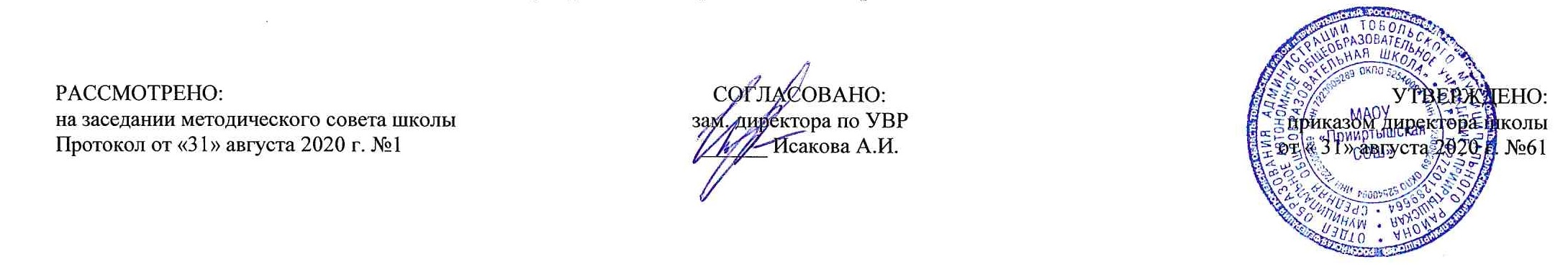 РАБОЧАЯ ПРОГРАММА по музыкедля 2 классана 2020-2021 учебный годПланирование составлено в соответствии 	ФГОС НОО	Составитель программы: Сычева Н.И.,учитель начальных классов высшей квалификационной категориид. Епанчина2020 г.                                                  Планируемые результаты освоения учебного предмета «Музыка»1) сформированность первоначальных представлений о роли музыки в жизни человека, ее роли в духовно-нравственном развитии человека;2) сформированность основ музыкальной культуры, в том числе на материале музыкальной культуры родного края, развитие художественного вкуса и интереса к музыкальному искусству и музыкальной деятельности;3) умение воспринимать музыку и выражать свое отношение к музыкальному произведению;4) использование музыкальных образов при создании театрализованных и музыкально-пластических композиций, исполнении вокально-хоровых произведений, в импровизации.В результате изучения музыки при получении начального общего образования у обучающихся будут сформированы основы музыкальной культуры через эмоционально активное восприятие; развит художественный вкус, интерес к музыкальному искусству и музыкальной деятельности; воспитаны нравственные и эстетические чувства: любовь к Родине, гордость за достижения отечественного и мирового музыкального искусства, уважение к истории и духовным традициям России, музыкальной культуре её народов; начнут развиваться образное и ассоциативное мышление и воображение, музыкальная память и слух, певческий голос, учебно-творческие способности в различных видах музыкальной деятельности.Музыка в жизни человекаУченик научится:воспринимать музыку различных жанров; размышлять о музыкальных произведениях как способе выражения чувств и мыслей человека;эмоционально, эстетически откликаться на искусство, выражая своё отношение к нему в различных видах музыкально-творческой деятельности;ориентироваться в музыкально-поэтическом творчестве, в многообразии музыкального фольклора России, в том числе родного края;сопоставлять различные образцы народной и профессиональной музыки;ценить отечественные народные музыкальные традиции;воплощать художественно-образное содержание и интонационно-мелодические особенности профессионального и народного творчества (в пении, слове, движении, играх, действах и др.).Ученик получит возможность научиться:реализовывать творческий потенциал, осуществляя собственные музыкально-исполнительские замыслы в различных видах деятельности;организовывать культурный досуг, самостоятельную музыкально-творческую деятельность; музицировать.Основные закономерности музыкального искусстваУченик научится:соотносить выразительные и изобразительные интонации; узнавать характерные черты музыкальной речи разных композиторов; воплощать особенности музыки в исполнительской деятельности на основе полученных знаний;наблюдать за процессом и результатом музыкального развития на основе сходства и различий интонаций, тем, образов и распознавать художественный смысл различных форм построения музыки;общаться и взаимодействовать в процессе ансамблевого, коллективного (хорового и инструментального) воплощения различных художественных образов.Ученик получит возможность научиться:реализовывать собственные творческие замыслы в различных видах музыкальной деятельности (в пении и интерпретации музыки, игре на детских элементарных музыкальных инструментах, музыкально-пластическом движении и импровизации);использовать систему графических знаков для ориентации в нотном письме при пении простейших мелодий;владеть певческим голосом как инструментом духовного самовыражения и участвовать в коллективной творческой деятельности при воплощении заинтересовавших его музыкальных образов.Музыкальная картина мираУченик научится:исполнять музыкальные произведения разных форм и жанров (пение, драматизация, музыкально-пластическое движение, инструментальное музицирование, импровизация и др.);определять виды музыки, сопоставлять музыкальные образы в звучании различных музыкальных инструментов, в том числе и современных электронных;оценивать и соотносить музыкальный язык народного и профессионального музыкального творчества разных стран мира.Ученик получит возможность научиться:адекватно оценивать явления музыкальной культуры и проявлять инициативу в выборе образцов профессионального и музыкально-поэтического творчества народов мира;оказывать помощь в организации и проведении школьных культурно-массовых мероприятий; представлять широкой публике результаты собственной музыкально-творческой деятельности (пение, инструментальное музицирование, драматизация и др.); собирать музыкальные коллекции (фонотека, видеотека).Содержание учебного предмета «Музыка»Россия – Родина моя (3ч)Интонационно-образная природа музыкального искусства.  Средства музыкальной выразительности (мелодия). Различные виды музыки – инструментальная. Песенность. Сочинения отечественных композиторов о Родине.  Элементы нотной грамоты.  Формы построения музыки (освоение куплетной формы: запев, припев). Региональные музыкально-поэтические традиции.День, полный событий (6ч)Тембровая окраска наиболее популярных музыкальных инструментов. Музыкальные инструменты (фортепиано). Элементы нотной грамоты. Знакомство с творчеством отечественных композиторов.  Выразительность и изобразительность в музыке. Песенность, танцевальность, маршевость. Песня, танец и марш как три основные области музыкального искусства, неразрывно связанные с жизнью человека. Основные средства музыкальной выразительности (ритм, пульс). Выразительность и изобразительность в музыке. Интонации музыкальные и речевые. Их сходство и различие.О России петь – что стремиться в храм (7ч)Композитор как создатель музыки. Духовная музыка в творчестве композиторов. Музыка религиозной традиции. Музыкальный фольклор народов России. Особенности звучания оркестра народных инструментов. Оркестр народных инструментов. Региональные музыкально-поэтические традиции. Народные музыкальные традиции Отечества. Обобщенное представление исторического прошлого в музыкальных образах. Духовная музыка в творчестве композиторов Многообразие этнокультурных, исторически сложившихся традиций. Народные музыкальные традиции Отечества.Гори, гори ясно, чтобы не погасло! (4ч)Народные музыкальные традиции Отечества. Наблюдение народного творчества. Музыкальный и поэтический фольклор России: песни, танцы, хороводы, игры-драматизации. Музыка в народных обрядах и обычаях. Народные музыкальные традиции родного края.В музыкальном театре (5ч)Песенность, танцевальность, маршевость как основа становления более сложных жанров – оперы. Интонации музыкальные и речевые. Обобщенное представление об основных образно-эмоциональных сферах музыки и о многообразии музыкальных жанров. Опера, балет. Симфонический оркестр. Различные виды музыки: вокальная, инструментальная; сольная, хоровая, оркестровая. Формы построения музыки.В концертном зале (3ч)Музыкальные портреты и образы в симфонической и фортепианной музыке. Постижение общих закономерностей музыки: развитие музыки – движение музыки.Чтоб музыкантом быть, так надобно уменье (6ч)Интонация – источник элементов музыкальной речи. Музыкальная речь как способ общения между людьми, ее эмоциональное воздействие на слушателей. Своеобразие (стиль) музыкальной речи композиторов.                                                                                       Тематическое планирование                                                                                                                                                                                                                     Приложение 1Календарно-тематический план№п/пРазделы, темыКоличество часов№п/пРазделы, темыРабочая программа№п/пРазделы, темыРабочая программа1Россия – Родина мояКак появляется музыка. МелодияЗдравствуй, Родина моя! Главная песня страны  3 ч2День, полный событийМузыкальные инструменты (фортепиано).Природа и музыка.  Прогулка.Танцы, танцы, танцы.Эти разные марши.Расскажи сказку. Колыбельные. Мама.Обобщающее закрепление по теме «День, полный событий».6 ч3О России петь – что стремиться в храм.Великий колокольный звон. Звучащие картины.Святые земли русской. Князь Александр Невский. Сергий Радонежский.Утренняя молитва.С Рождеством Христовым!Музыка на Новогоднем празднике.Музыка на Новогоднем празднике.Обобщающее закрепление по теме « О России петь - что стремиться в храм».7 ч4Гори, гори ясно, чтобы не погасло!Русские народные инструменты. Оркестр народных инструментов.Плясовые наигрыши. Разыграй песню.Музыка в народном стиле. Сочини песенку.Проводы зимы. Встреча весны.4 ч5В музыкальном театре.Детский музыкальный театр.   Опера.Детский музыкальный театр. Балет.Театр оперы и балета. Волшебная палочка дирижера.М. Глинка. Опера «Руслан и Людмила». Увертюра.Опера «Руслан и Людмила». Финал оперы.5 ч6В концертном залеСимфоническая сказка. С. Прокофьев «Петя и волк».М. Мусоргский. Картинки с выставки. Музыкальное впечатление.Звучит нестареющий Моцарт!.3 ч7Чтоб музыкантом быть, так надобно уменьеВолшебный цветик- семицветик. Музыкальные инструменты (орган). И все это – Бах.Все в движении. Попутная песня. Музыка учит людей понимать друг друга.Два лада. Звучащие картины.Мир композитора. П. Чайковский, С. Прокофьев.Могут ли иссякнуть мелодии?«Мелодия -  душа музыки».6 ч1 четверть82 четверть83 четверть104 четверть8Итого за год       34№п/п№ в темеДатаДатаТемаТип урока, форма проведенияПланируемые  предметные результаты№п/п№ в темепланфактТемаТип урока, форма проведенияПланируемые  предметные результатыРоссия – Родина моя (3 часа)Россия – Родина моя (3 часа)Россия – Родина моя (3 часа)Россия – Родина моя (3 часа)Россия – Родина моя (3 часа)Россия – Родина моя (3 часа)Россия – Родина моя (3 часа)1104.09Как появляется музыка. МелодияУОНЗУрок-беседаУзнают: что мелодия – это основа музыки, участвовать в коллективном пении. Певческую установку. Узнавать изученные музыкальные сочинения, называть их авторов. Выразительность и изобразительность музыкальной интонации.Научатся: определять характер, настроение и средства выразительности (мелодия) в музыкальном произведении.2211.09Здравствуй, Родина моя! УОНЗУрок-путешествиеУзнают: названия изученных произведений, их авторов, сведения из области музыкальной грамоты (скрипичный ключ, басовый ключ, ноты), смысл понятий: запев, припев, мелодия, аккомпанемент. Научатся:  эмоционально откликнуться на музыкальное произведение и выразить свое впечатление в пении,  показать определенный уровень развития образного и ассоциативного мышления и воображения, музыкальной памяти и слуха, певческого голоса.3318.09Главная песня страны.УОНЗУзнают: слова и мелодию Гимна России. Иметь представления о музыке своего народа.Научатся: Исполнять   Гимн России. Определять жизненную основу музыкальных интонаций, передавать в собственном исполнении различные музыкальные образы.  Узнавать изученные музыкальные сочинения, называть их авторов; эмоционально откликаясь на исполнение музыкальных произведений.День, полный событий (6 часов)День, полный событий (6 часов)День, полный событий (6 часов)День, полный событий (6 часов)День, полный событий (6 часов)День, полный событий (6 часов)День, полный событий (6 часов)4125.09Музыкальные инструменты (фортепиано).УОНЗУрок-играУзнают: смысл понятий: «композитор», «исполнитель», названия изученных произведений и их авторов; наиболее популярные в России музыкальные инструменты. Знать названия изученных произведений и их композиторов (П.И. Чайковский, М.П. Мусоргский, С.С. Прокофьев), знать названия динамических оттенков (форте и пиано), названия танцев: вальс, полька, тарантелла, мазурка.Научатся: узнавать изученные произведения, называть их авторов, сравнивать характер, настроение и средства выразительности в музыкальных произведениях.5202.10Природа и музыка.  Прогулка.УОМНМультимедиа-урокУзнают: изученные музыкальные сочинения, называть их авторов.Научатся: воплощать в звучании голоса или инструмента образы природы и окружающей жизни, продемонстрировать понимание интонационно-образной природы музыкального искусства, взаимосвязи выразительности и изобразительности в музыке, эмоционально откликнуться на музыкальное произведение и выразить свое впечатление в пении, игре или пластике. Передавать настроение музыки в пении, музыкально-пластическом движении.6309.09Танцы, танцы, танцы.УОНЗУрок-играУзнают: изученные музыкальные сочинения, называть их авторов, названия танцев: вальс, полька, тарантелла, мазурка.Научатся: определять основные жанры музыки (песня, танец, марш), сравнивать контрастные произведения разных композиторов, определять их жанровую основу. Наблюдать за процессом музыкального развития на основе сходства и различия интонаций, тем, образов. Уметь отличать по ритмической основе эти танцы. Наблюдать за музыкой в жизни человека, импровизировать в пластике.7416.09Эти разные марши.УОНЗУзнают: изученные музыкальные сочинения, называть их авторов. Научатся: исполнять музыкальные произведения отдельных форм и жанров (пение, музыкально-пластическое движение), продемонстрировать понимание интонационно-образной природы музыкального искусства, взаимосвязи выразительности и изобразительности в музыке, многозначности музыкальной речи в ситуации сравнения произведений разных видов искусств, эмоционально откликнуться на музыкальное произведение. Делать самостоятельный разбор музыкальных произведений (характер, средства музыкальной выразительности.8523.09Расскажи сказку. Колыбельные. Мама.УОМНУрок-играУзнают: названия изученных произведений и их авторов.Научатся: определять на слух основные жанры музыки (песня, танец и марш), определять и сравнивать характер, настроение и средства выразительности в музыкальных произведениях,передавать настроение музыки в пении, музыкально-пластическом движении, игре на элементарных музыкальных инструментах.9606.10Обобщающее закрепление по теме «День, полный событий».УРУрок-конкурсУзнают: изученные музыкальные сочинения, называть их авторов.Научатся: демонстрировать знания о музыке, охотно участвовать в коллективной творческой деятельности при воплощении различных музыкальных образов; продемонстрировать личностно-окрашенное эмоционально-образное восприятие музыки, увлеченность.О России петь – что стремиться в храм (7 часов)О России петь – что стремиться в храм (7 часов)О России петь – что стремиться в храм (7 часов)О России петь – что стремиться в храм (7 часов)О России петь – что стремиться в храм (7 часов)О России петь – что стремиться в храм (7 часов)О России петь – что стремиться в храм (7 часов)10113.10Великий колокольный звон. Звучащие картины.УОНЗУрок-экскурсияУзнают: изученные музыкальные сочинения, называть их авторов. Ввести понятие духовная музыка.Научатся:  демонстрировать понимание интонационно-образной природы музыкального искусства, взаимосвязи выразительности и изобразительности в музыке, многозначности музыкальной речи в ситуации сравнения произведений разных видов искусств; передавать собственные музыкальные впечатления с помощью какого-либо вида музыкально-творческой деятельности,  выступать в роли слушателей,  эмоционально откликаясь на исполнение музыкальных произведений.11220.10Святые земли русской. Князь Александр Невский. Сергий Радонежский.УОНЗМультимедиа-урокУзнают: изученные музыкальные сочинения, называть их авторов; образцы музыкального фольклора, народные музыкальные традиции родного края, религиозные традиции. Научатся: демонстрировать личностно-окрашенное эмоционально-образное восприятие музыки, исполнять в хоре вокальные произведения с сопровождением и без сопровождения, кантилена, пение а-capella.12327.10Утренняя молитва.УОНЗУзнают: названия изученных произведений и их авторов, выразительность и изобразительность музыкальной интонации. Научатся: определять и сравнивать характер, настроение и средства музыкальной выразительности в музыкальных произведениях. 13404.10С Рождеством Христовым!УОМНМультимедиа-урокУзнают: народные музыкальные традиции родного края (праздники и обряды). Научатся: охотно участвовать в коллективной творческой деятельности при воплощении различных музыкальных образов; эмоционально откликнуться на музыку.14511.10Музыка на Новогоднем празднике.УОМНУзнают: образцы музыкального фольклора (народные славянские песнопения), народные музыкальные традиции родного края (праздники и обряды). Научатся: охотно участвовать в коллективной творческой деятельности при воплощении различных музыкальных образов; эмоционально откликнуться на музыкальное произведение и выразить свое впечатление в пении, игре или пластике. Выражать свое эмоциональное отношение к музыкальным образам исторического прошлого в слове, рисунке, пении и др.15618.10Музыка на Новогоднем празднике.УРУрок-концертУзнают: образцы музыкального фольклора (народные славянские песнопения), народные музыкальные традиции родного края (праздники и обряды). Научатся: охотно участвовать в коллективной творческой деятельности при воплощении различных музыкальных образов; эмоционально откликнуться на музыкальное произведение и выразить свое впечатление в пении, игре или пластике. Выражать свое эмоциональное отношение к музыкальным образам исторического прошлого в слове, рисунке, пении и др.16725.10Обобщающее закрепление по теме « О России петь - что стремиться в храм».УРУрок-смотр знанийНаучатся: определять на слух знакомые жанры, узнавать изученные музыкальные произведения, называть имена их авторов, исполнять несколько народных и композиторских песен (по выбору учащегося). Гори, гори ясно, чтобы не погасло! (4 часа)Гори, гори ясно, чтобы не погасло! (4 часа)Гори, гори ясно, чтобы не погасло! (4 часа)Гори, гори ясно, чтобы не погасло! (4 часа)Гори, гори ясно, чтобы не погасло! (4 часа)Гори, гори ясно, чтобы не погасло! (4 часа)Гори, гори ясно, чтобы не погасло! (4 часа)17115.01Русские народные инструменты. Оркестр народных инструментов.УОНЗМультимедиа-урокУзнают: народные традиции, праздники, музыкальный фольклор России.Научатся: передавать настроение музыки и его изменение: в пении, музыкально-пластическом движении, игре на музыкальных инструментах, определять и сравнивать характер, настроение и средства музыкальной выразительности в музыкальных произведениях, исполнять музыкальные произведения отдельных форм и жанров (инструментальное музицирование, импровизация и др.).18222.01Плясовые наигрыши. Разыграй песню.УОНЗУрок-играУзнают: выразительность и изобразительность музыкальной интонации. Обнаруживать и выявлять общность истоков народной и профессиональной музыки, характерные свойства народной и композиторской музыки, различать музыку по характеру и настроению. Воплощать художественно-образное содержание музыкального народного творчества в песнях и играх.19329.01Музыка в народном стиле. Сочини песенку.УОНЗУзнают: о различных видах музыки, музыкальных инструментах; названия изученных жанров (пляска, хоровод) и форм музыки (куплетная – запев, припев; вариации). Смысл понятий: композитор, музыка в народном стиле, напев, наигрыш, мотив.Научатся: исполнять музыкальные произведения отдельных форм и жанров (пение, драматизация, музыкально-пластическое движение, импровизация), охотно участвовать в коллективной творческой деятельности при воплощении различных музыкальных образов. Обнаруживать и выявлять общность истоков народной и профессиональной музыки, характерные свойства народной и композиторской музыки, различать музыку по характеру и настроению. Воплощать  художественно-образное содержание музыкального народного творчества в песнях  и играх.20405.02Проводы зимы. Встреча весны.УОМНУрок-играУзнают: образцы музыкального фольклора, народные музыкальные традиции родного края (праздники и обряды). Научатся: передавать настроение музыки и его изменение в пении, музыкально-пластическом движении, игре на музыкальных инструментах, исполнять несколько народных песен. В музыкальном театре (5 часов)В музыкальном театре (5 часов)В музыкальном театре (5 часов)В музыкальном театре (5 часов)В музыкальном театре (5 часов)В музыкальном театре (5 часов)В музыкальном театре (5 часов)21112.02Детский музыкальный театр.   Опера.УОНЗУрок-путешествиеУзнают: названия музыкальных театров, особенности музыкальных жанров опера, названия изученных жанров и форм музыки. Научатся: передавать настроение музыки в пении, исполнять в хоре вокальные произведения  с сопровождением и без сопровождения.22219.02Детский музыкальный театр. Балет.УОНЗУзнают: особенности музыкального жанра – балет.Научатся: узнавать изученные музыкальные произведения и называть имена их авторов, определять на слух основные жанры (песня, танец, марш), определять и сравнивать характер, настроение, выразительные средства музыки. Исполнять различные  по характеру музыкальные произведения во время вокально-хоровой работы.23326.02Театр оперы и балета. Волшебная палочка дирижера.УОМНУрок-путешествиеУзнают: названия изученных произведений и их авторов; смысл понятий: композитор, исполнитель, слушатель, дирижер.Научатся: узнавать изученные музыкальные произведения и называть имена их авторов, определять на слух основные жанры (песня, танец, марш), определять и сравнивать характер, настроение, выразительные средства музыки.24405.03М. Глинка. Опера «Руслан и Людмила». Увертюра.УОНЗМультимедиа-урокУзнают: музыкальные сочинения, называть их авторов (М. Глинка); смысл понятий – солист, хор.Научатся: определять и сравнивать характер, настроение и средства музыкальной выразительности в музыкальных фрагментах, эмоционально откликаясь на исполнение музыкальных произведений.25512.03Опера «Руслан и Людмила». Финал оперы.УОМНЗнать/понимать: названия изученных жанров и форм музыки, названия изученных произведений и их авторов, смысл понятий – солист, хор, увертюра.Научатся: узнавать изученные музыкальные произведения и называть имена их авторов, определять и сравнивать характер, настроение и средства музыкальной выразительности в музыкальных фрагментах.В концертном зале (3 часа)В концертном зале (3 часа)В концертном зале (3 часа)В концертном зале (3 часа)В концертном зале (3 часа)В концертном зале (3 часа)В концертном зале (3 часа)26119.03Симфоническая сказка. С. Прокофьев «Петя и волк».УОНЗУзнают: музыкальные инструменты симфонического оркестра, смысл понятий: партитура, симфоническая сказка, музыкальная тема, взаимодействие тем.Научатся: передавать собственные музыкальные впечатления с помощью какого-либо вида музыкально-творческой деятельности, выступать в роли слушателей, эмоционально откликаясь на исполнение музыкальных произведений.27202.04М. Мусоргский. Картинки с выставки. Музыкальное впечатление.УОНЗМультимедиа-урокУзнают: названия изученных жанров (сюита) и форм музыки, выразительность и изобразительность музыкальной интонации.Научатся: определять и сравнивать характер, настроение и  средства музыкальной выразительности в музыкальных произведениях, узнавать изученные музыкальные произведения и называть их авторов, продемонстрировать понимание интонационно-образной природы музыкального искусства, взаимосвязи выразительности и изобразительности в музыке.28309.04Звучит нестареющий Моцарт!.УОНЗУзнают: накопление сведений и знаний о творчестве композиторов. Научатся: узнавать изученные музыкальные произведения и называть имена их авторов, определять и сравнивать характер, настроение  и средства выразительности в музыкальных произведениях.Чтоб музыкантом быть, так надобно уменье (6 часов)Чтоб музыкантом быть, так надобно уменье (6 часов)Чтоб музыкантом быть, так надобно уменье (6 часов)Чтоб музыкантом быть, так надобно уменье (6 часов)Чтоб музыкантом быть, так надобно уменье (6 часов)Чтоб музыкантом быть, так надобно уменье (6 часов)Чтоб музыкантом быть, так надобно уменье (6 часов)29116.04Волшебный цветик- семицветик. Музыкальные инструменты (орган).И все это – Бах.УОНЗМультимедиа-урокУзнают: продемонстрировать понимание интонационно-образной природы музыкального искусства, взаимосвязи выразительности и изобразительности в музыке, продемонстрировать знания о различных видах музыки, музыкальных инструментах. Научатся: определять и сравнивать характер, настроение и средства выразительности в музыкальных произведениях,  узнавать изученные музыкальные произведения и называть имена их авторов, исполнять в хоре вокальные произведения с сопровождением и без сопровождения30223.04Все в движении. Попутная песня. Музыка учит людей понимать друг друга.УОМНУрок-играУзнают: продемонстрировать понимание интонационно-образной природы музыкального искусства, взаимосвязи выразительности и изобразительности в музыке.Научатся: определять и сравнивать характер, настроение и средства выразительности в музыкальных произведениях,  узнавать изученные музыкальные произведения и называть имена их авторов.31330.04Два лада. Звучащие картины.УОНЗУзнают: название музыкальных средств выразительности, понимать и воспринимать интонацию как носителя образного смысла музыки, смысл понятий: музыкальная речь, музыкальный язык.Научатся:  определять на слух основные жанры (песня, танец, марш), эмоционально откликнуться на музыкальное произведение и выразить свое впечатление в пении, игре или пластике.32407.05Мир композитора. П. Чайковский, С. Прокофьев.УОНЗМультимедиа-урокУзнают: понимать и воспринимать интонацию как носителя образного смысла музыки.Научатся: выражать свое отношение к услышанным музыкальным произведениям, исполнять вокальные произведения с музыкальным сопровождением и без него, внимательно слушать и определять характер музыкального произведения. Уметь сравнивать контрастные произведения по характеру.  Делать самостоятельный разбор музыкальных произведений (характер, средства музыкальной выразительности). Исполнять различные  по характеру музыкальные произведения во время вокально-хоровой работы, петь легко, напевно не форсируя звук.33514.05Могут ли иссякнуть мелодии?УРУрок-музыкальная викторинаУзнают: изученные музыкальные сочинения, называть их авторов.Научатся: демонстрировать знания о музыке, охотно участвовать в коллективной творческой деятельности при воплощении различных музыкальных образов; продемонстрировать личностно-окрашенное эмоционально-образное восприятие музыки, увлеченность музыкальными занятиями и музыкально-творческой деятельностью; развитие умений и навыков хорового и ансамблевого пения.34621.05«Мелодия -  душа музыки».УРУрок-концертУзнают: изученные музыкальные сочинения, называть их авторов.Научатся: демонстрировать знания о музыке, охотно участвовать в коллективной творческой деятельности при воплощении различных музыкальных образов; продемонстрировать личностно-окрашенное эмоционально-образное восприятие музыки, увлеченность музыкальными занятиями и музыкально-творческой деятельностью; развитие умений и навыков хорового и ансамблевого пения.